Date of preparation:Date of teaching:Period 6:                                            	     UNIT 1: MY NEW SCHOOLLesson 1: SKILL 1I. OBJECTIVES:  	 By the end of the lesson, students will be able to:	1. Knowledge:   - Develop reading skill for general and specific information about Gardening.- Talk about their hobbies and the benefits of them.2. Competences:  - Develop communication skills and creativity- Be collaborative and supportive in pair work and team work- Develop presentation skill- Actively join in class activities3. Qualities:- Understand more about their preference of different types of hobbies- Develop self-study skillsII. TEACHING AIDS AND LEARNING MATERIALS1. Teacher: Lesson plan, PPT slides, student’s book, workbook, sachmem.vn.- Computer connected to the internet, Projector/ TV/ pictures and cards.2. Students: Student books, notebooks, workbooks, the content of the lesson.- Work Arrangements: T-Ss, group works; individual …III. PROCEDURESNotes:In each activity, each step will be represented as following:  * Deliver the task.* Implement the task.* Discuss.* Give comments or feedback.Assessment:…………………………………………………………………………………………………………………………………………………………………………………………………………1. WARM UP & INTRODUCTION( 3’)1. WARM UP & INTRODUCTION( 3’)Aim:                                                        Pre – reading - To create an active atmosphere in the class before the lesson;- To lead into the new lesson.* Content: Review the previous leson or have some warm-up activities to creat a friendly and relaxed atmosphere to inspire Ss to warm up to the new lesson.* Outcome: Having a chance to speak English and focus on the topic of the lesson..* Organization: Teacher’s instructions…Aim:                                                        Pre – reading - To create an active atmosphere in the class before the lesson;- To lead into the new lesson.* Content: Review the previous leson or have some warm-up activities to creat a friendly and relaxed atmosphere to inspire Ss to warm up to the new lesson.* Outcome: Having a chance to speak English and focus on the topic of the lesson..* Organization: Teacher’s instructions…Teacher’s activitiesStudent’s activities+ Greeting + Do the revision.
- T introduces the objectives of the lesson and asks Ss to list out as many hobbies as possible within 1 minute.- Ss work in groups to brainstorm hobbies.- Which teams can list out more correct answers wins.- T confirms answers as a class.* Ask some Ss what their hobbies are and who in the family they share their hobbies with.- Ask them about the good things of sharing a hobby with a family member. Elicit answers from Ss. - Lead to the new lesson: Reading and Speaking lesson about hobbies and their benefits.- Introduce the objectives of the lesson.+ Greeting+ Brainstorming- T_ Ss- Students (Ss) listen and answer the teacher’s or friend’s questions1. Work in pairs. Look at the picture and discuss the questions below.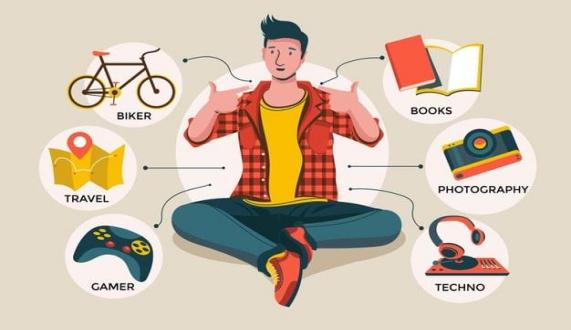 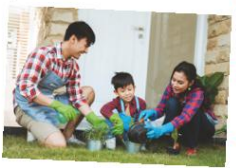 - Open their book and write the tittle of the lesson .2. PRESENTATION/ NEW LESSON (12’)2. PRESENTATION/ NEW LESSON (12’)ACTIVITY 1:                                         Pre- reading Aim: To activate Ss' knowledge of the topic of the reading text.* Content: Look at the picture and discuss about it.* Outcome: Ss learn more some new words and answering two questions.* Organization: Teacher’s instructions…ACTIVITY 1:                                         Pre- reading Aim: To activate Ss' knowledge of the topic of the reading text.* Content: Look at the picture and discuss about it.* Outcome: Ss learn more some new words and answering two questions.* Organization: Teacher’s instructions…Teacher’s & Student’s activitiesContent*)  Pre- teach vocabulary:- Teacher uses different techniques to teach vocabulary (situation, realia, translation .....)+  Teacher may introduce the vocabulary by:      - providing explanations of the words;      - showing picture  illustrating the word.+ Follow the steps to teach vocabulary- Repeat in chorus and individually+ Check vocabulary.- Have Ss look at the picture in the book or show the picture in the book on a slide. Ask Ss who they see in the picture and what they are doing.- Have Ss work in pairs to discuss the two questions.- Invite some Ss to share their answers. - Tell Ss that they are going to read a text about gardening.2. Read the text about gardening. Match each word in column A with its definition in column B.- T_ Ss+ Students (Ss) listen to the instructions carefully and learn how to do the tasks.* Vocabulary- gardening (v, n)   làm vườn+ belong to (v)        thuộc về- insect (n)               côn trùng- bug (n)                  con bọ- patient (adj)          kiên nhẫn- responsibility (n)  trách nhiệm, Chịu trách nhiệm.- maturity (n) sự trưởng thành- join  (v)                 tham gia - make sbd + V/ adj- making things - collecting things3. WHILE-READING  (18’)3. WHILE-READING  (18’)ACTIVITY 2 :                        Aim: To help Ss develop the skill of guessing the meaning of new words in context.* Content: Read the text and Match . * Outcome: Ss get some specific information about the text.The skills of guessing the meaning of new words. ACTIVITY 2 :                        Aim: To help Ss develop the skill of guessing the meaning of new words in context.* Content: Read the text and Match . * Outcome: Ss get some specific information about the text.The skills of guessing the meaning of new words. Teacher’s & Student’s activitiesContent2. Read the text about gardening. Match each word in column A with its definition in column B.- Tell Ss what they are going to do.- Ask Ss how to do the exercise. Elicit answers from Ss.- If needed, tell them to follow these steps:+ Read the words in column A.+ Locate each word in the text.+ Read around the word to get the general meaning.+ Read the definitions in column B, find the suitable meaning to match each word.- Ask Ss to repeat the steps (they can speak in Vietnamese).- Ask Ss to do the exercise individually and then check their answers in pairs.- Invite some Ss to share their answers. Confirm the correct answers.2. Read the text about gardening. Match each word in column A with its definition in column B.- T_ Ss- Listen to the teacher’s instructions carefully and learn how to do.- Check the meaning of the words - Ss work individually first. - Compare the answers with partners- Give the answersKey: 1. b	2.e	3.c	4.a	5.dACTIVITY 3 : Aims: To help Ss develop the skill of reading for specific information (scanning)* Content: Read the text again and  circle the options.* Outcome: Improve reading skills. Ss get more information about houses in the future.* Organization: Teacher’s instructions…ACTIVITY 3 : Aims: To help Ss develop the skill of reading for specific information (scanning)* Content: Read the text again and  circle the options.* Outcome: Improve reading skills. Ss get more information about houses in the future.* Organization: Teacher’s instructions…Teacher’s & Student’s activitiesContent3. Read the text again. Complete each sentence with no more than THREE words. - Ask Ss what they are going to do.- Have Ss share how to do this exercise.- Briefly tell them the steps: read the sentences, underline the key words in the sentences, locate the key words in the text and find the words to complete the sentences.- Ask Ss to repeat the steps (they can speak in Vietnamese).- Ask Ss to do the exercise individually and then check their answers in pairs.- Invite some Ss to share their answers. Have them explain their answers. - Confirm the correct answers.- Ask Ss to tell the class the benefits of gardening as mentioned in the text.- Confirm the correct answers to the class.3. Read the text again. Complete each sentence with no more than THREE words. - T_ Ss- Listen to the teacher’s instructions carefully and follow them.- Give the answer . * Key: 1. doing things	2. insects and bugs3. patient		4. join in5. an hour4. FURTHER PRACTICE/ APPLICATION (8’)4. FURTHER PRACTICE/ APPLICATION (8’)ACTIVITY 4:      (Follow up activity)          Speaking   Aim: To help Ss identify the benefits of some hobbies and talk about their benefits.* Content: Pair works. Do the Matching.* Outcome: Ss do the Matching correctly.* Organization: Teacher’s instructions…ACTIVITY 4:      (Follow up activity)          Speaking   Aim: To help Ss identify the benefits of some hobbies and talk about their benefits.* Content: Pair works. Do the Matching.* Outcome: Ss do the Matching correctly.* Organization: Teacher’s instructions…Teacher’s & Student’s activitiesContent4. Work in pairs. Match each hobby with its benefit(s). One hobby may have more than one benefit.Introduce some structures to talk about the benefits of hobbies:+ to develop sth+ to make sb + adj + to reduce sth + to help sb/ sth do sth- Give some examples.- Have Ss work in pairs to match the hobby with its benefit(s). Check as the whole class.- Ask Ss to name other benefits of these hobbies. - Invite some Ss to share their answers.- T and other Ss listen and make comments.- T helps if necessary4. Work in pairs. Match each hobby with its benefit(s). One hobby may have more than one benefit.- T_ Ss- Listen to the teacher’s instructions carefully and follow them.- Work in pairs- Practice speaking  in front of the class.Key: 1.c, d	2. b, c	    3. a,c, d, eACTIVITY 5:                                                Aim: To give practice with asking and answering about the benefits of hobbies.* Content: Questions and Answers. Present partner’s answers to the class.* Outcome: Ss can answer the questions and tell about the hobbies. ACTIVITY 5:                                                Aim: To give practice with asking and answering about the benefits of hobbies.* Content: Questions and Answers. Present partner’s answers to the class.* Outcome: Ss can answer the questions and tell about the hobbies. 5.Work in groups. Ask one another the following questions. Then present your partners’ answers to the class.- Have Ss work in groups to ask and answer the two questions.- Model the answers to the two questions if needed.- Invite some Ss to share their partner's answers to the questions.- Invite other Ss to comment on the answers.- Comment on Ss'answers.- Encourage some Ss to speak in front of the class, the class comments on their classmate's content, pronunciation, fluency, language (grammar, use of words, etc.), body language. T can help the class give feedback.5.Work in groups. Ask one another the following questions. Then present your partners’ answers to the class.- T_ Ss- Listen to the teacher’s instructions carefully and follow them.- Practice speaking  in front of the class.1. What is your favourite hobby? 2. What are its benefits? Example: My friend Mi’s favourite hobby is collecting stamps. It helps her be more patient....WRAP UP (2’)Aim: To consolidate what students have learnt in the lesson.WRAP UP (2’)Aim: To consolidate what students have learnt in the lesson.- Teacher asks students to talk about what they have learnt in the lesson.- Ss work independently.Talk about their hobbies and the benefits of them.HOME WORK (2’)Aim: To revise the knowledge that students have gained in this lesson.To prepare for the next lesson.HOME WORK (2’)Aim: To revise the knowledge that students have gained in this lesson.To prepare for the next lesson.- T reminds Ss to do homework and prepare the new lesson.- Practice telling about your future houses. - Do more exercises in workbook.- Prepare new lesson. Skills 2.